Westwood Lady CatsVarsity Softball 2021-2022Updated 6/29/21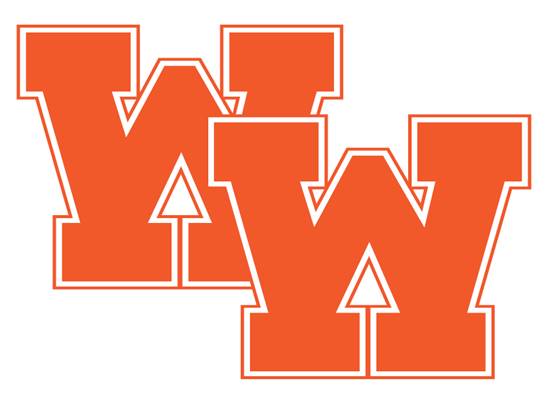 August 17Marion Co.Away5:30August 19SouthlandAway4:00August 24ValwoodHome4:00August 25Miller Co.Home5:00August 26BrookwoodAway4:00August 31SGAHome4:00September 2TerrellAway4:00September 7TiftareaHome4:00September 8DeerfieldHome4:00September 9CrispAway4:00September 14SouthlandHome4:00September 15Marion Co.Home5:30September 16ValwoodAway4:00September 21BrookwoodHome4:00September 23SGAAway4:00September 28TerrellHome4:00September 29Miller Co.Away 5:00September 30TiftareaAway6:00 October 4CrispHome4:00October 6Seminole Co.Away6:00 